Springvale Primary School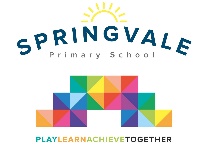 Learning Journal- a parental guide to what is going on! (Final half-term)General reminders:Please ensure that your child’s name and class are labelled on all items, especially coats and shoes! Shoes must be plain and black.Please help us to demonstrate progress in reading by recording regular reading support in individual pupil recordsPlease bring an outdoor PE kit in on a Monday and take it home on a Friday- most PE will now be outdoorEarly Years Foundation StageEarly Years Foundation StageNursery (Foundation 1)Bedtime books and learning letter sounds Friendship and sharingTopic- love the outdoorsSports Day PracticeTopic- MinibeastsPE days on Fri (AM) and Mon (PM)Reception (Foundation 2)Topic Focus – Minibeasts/World CupHome learning- phonics games and readingPE day is on Thursday/Friday (outdoor kit needed)Maths work- simple calculations and ordering numbers up to 20, doubling and halvingKey Stage 1Key Stage 1Year 1Topic: Green!Homework: Daily reading and sound cards, work on number bonds to 10 and 20, counting in 2s, 5s, 10s and 100sPE Days (outdoor kit required): Wednesday and Friday Maths work: Sharing equally, number bonds to 100, + and – work and multiplicationLiteracy work: SuperheroesYear 2Topic: Green!Homework, times tables and spellings done weeklyPE Days (Kit required): Wednesday and ThursdayMaths work: Plus and minus on a number line, money and changeLiteracy work: Non-fiction about gnomesClass Text: Various short storiesLower Key Stage 2Lower Key Stage 2Year 3 Topic: RomansPE Days (Kit required): Monday and ThursdayMaths work: Data handlingLiteracy work: Myths and legendsHomework- reading and spellings Year 4 Topic: The Natural WorldPE Day (Kit required): Tuesday and ThursdayMaths work: Calculation work (4 operations)Literacy work: Using SPAG skills in a range of textsUpper Key Stage 2Upper Key Stage 2Year 5 Topic: CoastsPE Days (Kit required): Monday and ThursdayFriday- Swimming (3 sessions left)Maths work: Statistics- line graphs, pie charts, measuring and converting, calculation revisionLiteracy work: Horror stories and poetryShared book: Awful AuntieSpelling test day: MondayYear 6 Topic: The MayaHomework: Weekly- out Friday, in the following FridayPE Day (Kit required): EverydayBook: Charlie and the Chocolate FactoryProjects daily and themes- see TwitterLeaving assembly practiceLook out for the PGS transition diary soon!